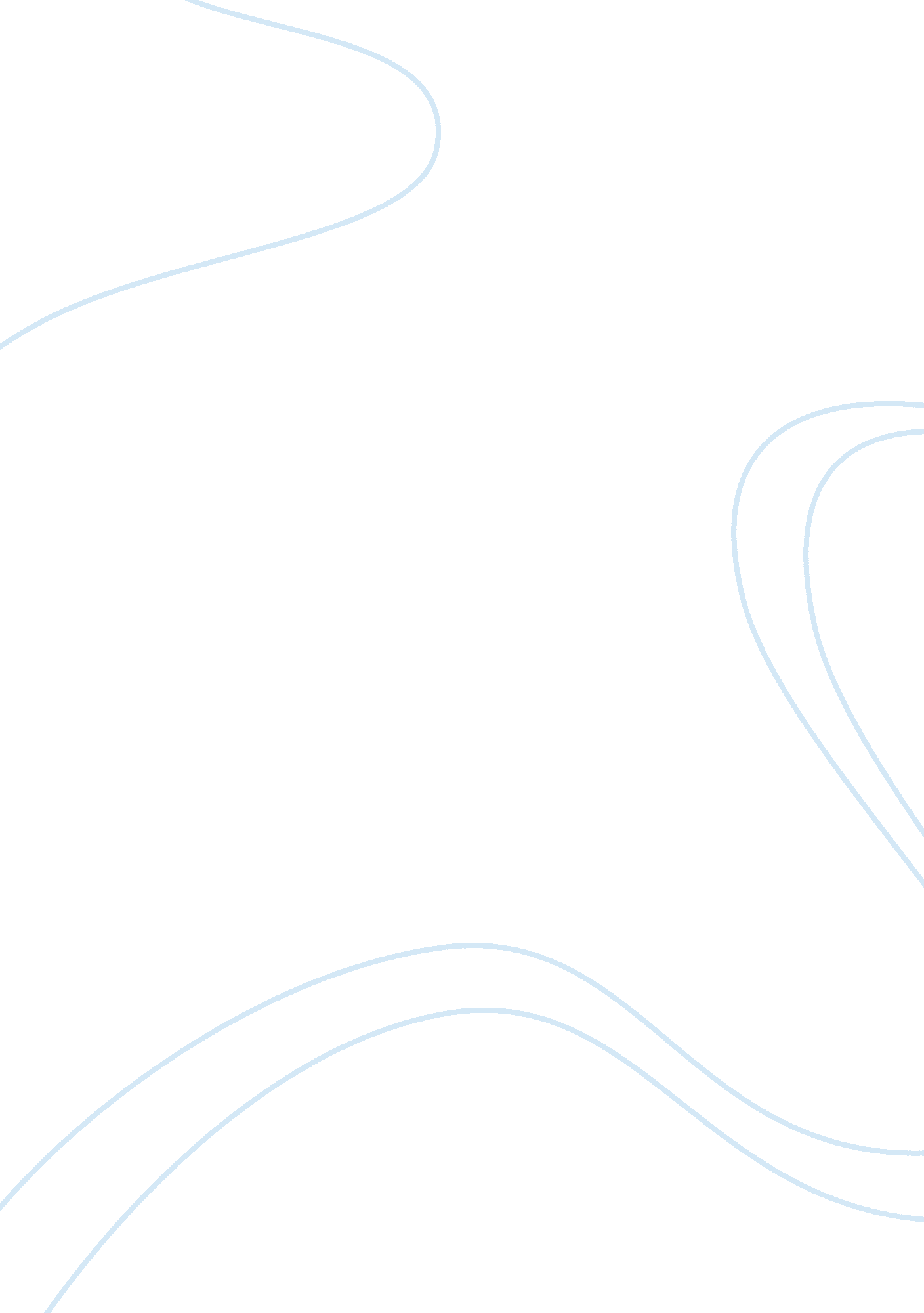 Analysis of the operations of woolworths business essayBusiness, Industries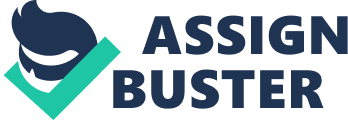 This essay is based on the analysis of the operations of the ace market retail subdivision Woolworths, which is located in the bosom of the Sydney CBD. Woolworths is a celebrated concatenation of retail shop in Australia and assorted other states of the universe. Frank winfield woolworths have build up their criterions of choice merchandise and service for its clients. Current scenario of the Woolworths subdivision is that is holding the jobs with the personal public presentation of the subdivision staff, which has resulted in to worsen of the quality of service taking to worsen in the concern for the subdivision. The intent of this essay is to find the assorted factors that determine the quality of service and place the factors taking to the job of hapless personal public presentation of the staff. The farther portion of the essay describes about the assorted schemes applied and assorted stairss taken in order to keep the effectual running of the operations and the bettering the quality of service up to the Woolworths criterion. At last Essay provides the overall decision of the Woolworths operations ineffectualness and besides the deficiency of assorted schemes required for effectual and smooth operation system. Main organic structure Today in the epoch of planetary competition Frank winfield woolworths have set their criterions of operation and quality services to its clients. At Woolworths shop they are witting of their responsibilities- functioning the 1000000s of the clients in each and every community across Australia and New Zealand. With this profile comes non merely a duty to understand and pull off our impact and besides pull off the long permanent benefits in the retail sector. Woolworth ‘ s operations have set criterions, which affect the portion holders, clients and supply concatenation. This essay claims to give an penetration into how the Woolworths perform good in the retail operations against their committedness and marks, Woolworth ‘ s operations are known for its quality goods and services around the assorted different locations. Woolworths has been at or near the top of that list since early this decennary. Known dearly as “ Woolies ” in Australia, the company has ramped up the renovation of supermarkets in an attempt to retain and convey in new clients. Woolworths ( 2010 ) . A recent reappraisal of the subdivision has highlighted that subdivision is non executing its operations efficaciously and expeditiously. The ground behind this scenario is that, the staffs seem to hold taken the criterion of their personal public presentation for granted. As such, it is of import to carefully analyze and analyze the present state of affairs of the subdivision and program ways on how to better and re-establish the position of the Sydney subdivision in footings of procedure, capacity design and client satisfactionIssues impacting the public presentation of staff. Under the position of operational direction, the assorted critical issues identified for the diminution in the personal public presentation and finally ensuing in the diminution of the service quality and the concern for the subdivision are the capacity ; demand prediction, supply concatenation, design procedure and human resources and occupation design. Service procedure design. Frank winfield woolworths retail the merchandise combination of the good and services, goods are touchable and whereas the services are intangible. Service referred as an act that is done to or for clients. Chwen Sheu, Roger McHaney, Sunil Babbar, ( 2003 ) support that service processes require the engagement of the client without the client, service procedures can non take topographic point. Service at Woolworths are produced and consumed at the same time at the point when the clients are shopping at Woolworths. Frank winfield woolworths have established the criterions from the fabrication to the retail mercantile establishment, the quality services which are provided by the Woolworths staff. Which are inventory handling, exposing goods on shelves and assisting clients for the clients within the mercantile establishment, with low client interaction. The assorted assortments of touchable merchandises are available at Woolworths which requires the least client service bringing. As the clients select the goods and convey it to the counter for purchase. The ego checkouts counters are besides available at the assorted other mercantile establishments of Woolworths, for the easiness of the clients to cut down the demand of the service from the Woolworths staff, though they have a staff available for the aid of the clients at the ego check-out procedure counters and this can non be considered as the pure signifier of service. So, organisations those are dependent on client engagement causes troubles in pull offing effectual service procedure design. Service is provided by a service bringing system which includes installations, procedures and accomplishments needed to supply the service ( Stevenson 2009 ) . In the instance of Woolworths retail mercantile establishment there is insufficiency found in mensurating service quality public presentation based on discussed standards which leads to hapless service quality and worsening client satisfaction. Forecasting issues Prediction is considered to be the most of import map in the retail administration, as it enables the troughs to anticipate the hereafter demands and execute the related maps consequently. Such as ordination of the following supply, pull offing the stock lists, staffing is besides every bit linked with the prediction maps. The quality of this concern can merely be good on the footing of its prognosis. In today ‘ s economic system where concern status is unstable prediction is a spot hard. ( Aviv. Y, 2001 ) . The Woolworths subdivision at Sydney CBD is besides fighting with the prediction issues, due to miss of denumerable public presentation of the Grocery director. Retail organisations today must endeavor to fulfill the alone demand for each of their clients. Gone are the yearss of the mass market where a individual mixture, standard pricing and a individual “ mean location ” prognosis would fulfill consumer demand in all shops. To be effectual, prognosiss today must account for demand differences across all shops, geographicss and merchandise lines. The shop director is besides incapable in supplying the applaudable public presentation due to the deficiency of involvement and the handiness of the old processs. The resources available to them are non equal and lack the grounds. The trough is wholly reliable on the quantitative attack which includes the past historical information or the insouciant variables to calculate demand whereas the prediction of the demand of the goods sold besides requires the qualitative attack that is the incorporation of the factors such as the determination shapers emotions, personal experience and value system. Demand and Capacity direction Heizer and Render ( 2003 ) suggested that in the position of service industry scheduling client is demand direction and scheduling work force is capacity direction. Heizer and Render ( 2003 ) besides support that the demand direction is trying to act upon when client attend the service and capacity direction is guaranting the organisation capableness to run into the demand. In the operation of retail industry such as the Woolworths shop, demand direction is the direction of the demand created for the goods and services at the shop by the client intended to buy the goods and service harmonizing to their gustatory sensation and penchants. Planning and supplying the clients goods and services they desire at the clip of their shopping is the capacity direction. Assorted clients visit the shop on day-to-day footing and buy the goods and consume the services harmonizing to their easiness, the staff at the Woolworths is unable to manage the demand and present the goods and service harmonizing to their capacity. Understanding the demand is non sufficient to pull off the demand fluctuation. It besides involves the organisation ‘ s capacity to carry through the demand. Therefore, it is imperative for an organisation to understand its capacity restraints in footings of clip, labour, equipment, and installations. The major challenge faced by mercantile establishment is the short of the capacity to minimise the waiting clip of the clients at the buying counter. The deficiency of equipment and staffing during the extremum hours has created a spread between the demand and the capacity of carry throughing the demand. Klassen K. J & A ; Rohleder T. R. 2002. Supply Chain direction Supply concatenation direction is considered to be the inadvertence of the stuffs, information and fundss as they move in to a procedure from provider to makers to jobbers and from retail merchant to consumers at the terminal. Supply concatenation direction is said to be the integrating of the activities that procure stuffs and services transform them into intermediate goods and concluding merchandises and present them to the clients Effective Supply Chain Management can offer clients high quality merchandises and services with low monetary values ( Waller L. D 2003 ) . Supply concatenation direction involves the coordinating and incorporating these flows with in and among the companies. The ultimate end of the effectual supply concatenation direction is said to cut down the stock list and with the premises that merchandises are available when needed, ( Render. B, Heizer. J 2003 ) . Supply concatenation direction includes finding the following for the effectual running of the operations. Transportation sellers, Credit and hard currency transportations, Suppliers, Ware lodging and stock list Frank winfield woolworths being a turning ace market shop in Australia, they have big figure of providers providing the assorted goods in shop. However this shop of Woolworths faces many challenges with the supply concatenation direction, Such as the majority order bringing of the goods at the having dock and deficiency of storage infinite for the certain merchandises. Besides the inappropriate tracking system of having and telling of goods, they besides suffer from Bullwhip consequence, staffs of Woolworths subdivision stand helpless for the deficient bringing of the goods and services by the providers. Due to the direction jobs the staffs of the Woolworths fails to supply the quality of goods and services to its client due to the uneffective stock list direction systems and control. Besides due to the hapless handling of the stock, shop besides suffer from the assorted merchandise in to dump due to their termination day of the month and out of demand. Human resource issues Human resource foremost aim is to pull off labour and design occupations so people are efficaciously and expeditiously utilised and besides they have the quality of work life in an ambiance of common committedness and trust for case the occupation which is non moderately safe besides for which the wage is just and besides achieves the physical and physiological demands. Assorted following issues which have lead to the public presentation of the staff to worsen and finally loss to concern. Memmott & A ; Growers ( 2002 )Job design Job design refers to the manner undertakings are combined to organize complete occupations ” ( Robbins and Stuart-Kotze ) . Using occupation design rules consequences in clear occupation descriptions, a motivated work force and successful completion of undertakings. Peoples are assigned to a occupation because they are perceived to be able to make full its demands. . A proper occupation design makes occupations meaningful, interesting and disputing. Individual needs, undertaking properties and work puting lead to public presentation and satisfaction ( Wood et al. 006 ) . Harmonizing to Stevenson ( 2009 ) occupation design is one of the oldest facets of operations direction. Work design refers to stipulate the undertakings of each person ‘ s in footings of working environment and methods of making occupation is called occupation designing. The occupation design helps in smooth running of the operations ; the Woolworths human resources section recruit the person for the specific occupation function centrally and name it to the assorted shops. Staffs at the CBD shop are appointed but there is no farther initiation programme to steer their responsibilities and to utilize it skills for functioning the clients and deriving the client satisfaction. The shop director should hold the assorted programmes to develop their staff harmonizing to their accomplishments and the environmental conditions. They should more specifically administer the staff harmonizing to the demand and demand of the undertaking with the proper planning ; this will assist the shop in achieving the proper use of the labor and clip for the specific occupation. The staffs at Woolworths acquire exhausted or losingss involvement by repeatedly executing the same undertaking once more on day-to-day footing. The subdivision direction due to miss of coordination between the shop and deficiency of supply direction system fails in planing the occupation for the better use o the labour force. The staff besides lack in control or speedy determinations required at the clip of operations. Although the standard work agenda in Australia is still five yearss and 8- hours a twenty-four hours and which includes the half hr interruption. The Woolworths shop at CBD mostly experiences the no show and the absenteeism of lasting staff, which consequences in loss of client satisfaction and reduces concern. The ground of no show and the absenteeism is the unsuitable working hours for the staff and besides the long working hours lead to the no show of staff on the twenty-four hours of work. The above treatment of the psychological constituents of occupation design provides the penetration into the factors that contribute to the occupation satisfaction and motive. Motivation is a cardinal factor in the smooth and effectual running of any concern. It influences the quality and the productiveness of the employees working in the administration. Monetary satisfied employee is more likely to execute good comparative to the less satisfied staff. Employees are more likely to go on their employment at a company where they can pass on openly and freely with all facets of direction, up and down concatenation of the bid. This benefits non merely the employees besides the administration ( Slack et al, 2004 ) . Work life balance from employee apparent is described as the care of a balance between work life ( the clip spent for working at occupation ) and life at place ( that is different functions and duties at place ) whereby it is farther been described as engagement in one function has made hard to be hundred per centum in another function ( Barodel, Tharenou, & A ; Moss, 1998 ) . Due to miss of staff at the Woolworths the current staff is made to execute long hours and given limited off, which has presently resulted in the hapless public presentation criterion by them, as they are non been able to keep balance between their professional and personal life. In order to work out the assorted issues with the Woolworths subdivision following schemes will be drawn in the farther portion of Essay. A well working procedure delivers the proper service. In add-on Schroeder ( 2008 ) pull two cardinal issues in service designs are the grade of fluctuation in service demands and the grade of client engagement and client contact in bringing procedure. These issues have an influence on finding the grade to which service can be standardized. That is every client gets more or less the same service or extremely customized to client petitions, and precisely the same service is virtually ne’er repeated for the another client. Woolworths Management facing challenges in planing service procedure to fit with the demand of the client. The of import tools that can be applied to the planing procedure of the service are Service matrix and Customer contact matrix. Teasley. C. E. III & A ; Ready. R. K. ( 1991 ) . In instance of Forecasting, Forecasts drive a concern ‘ s production, capacity and programming system which can straight impact the operation in finance, selling, and forces be aftering section. To maximize usage of resources, capacity planning should be carried out. Klassen and Rohleder 2001 ) urge four general schemes for demand prognosis and capacity planning. First, “ lucifer ” that states fiting capacity precisely to demand. Secondly, “ supply ” that maintains capacity at a certain degree that can afford maximal demand. Third, “ control ” that control demand to be at mean degree and fourthly, “ influence ” which influence in cut downing magnitude of extremums and vales of demand and lucifer capacity to the ensuing form. It is an of import tool for the Woolworths direction to get the better of the prediction issues as it will assist in deriving the cognition about the client gustatory sensation penchants and demand for the assorted goods and services at Woolworth shop. Retail-oriented operations direction research has focused on a assortment of issues, including calculating techniques, the usage of vendor-managed stock list ( VMI ) , and the operational ancestors of service quality and profitableness. Organization holding good operation system delivers the proper service. ( Andrews and Parsons, 1989 ) . The two key issues which are considered in service design is are the grade of fluctuation in service in service demand and the grade of client engagement and the client contact in bringing procedure these issue have raised the concerned for the finding the grade to which and what criterions the grade can be standardized. Harmonizing to the Hayes ( 1996 ) another scheme that can be effectual is the client contact matrix. In this system the client contact is eliminated for the better efficiency such as the ego check-out procedure counters which help clients in buying the goods at the counters of their ain, the Woolworths direction needs the ego check-out procedure counters besides the staff which help them in steering the clients from the choice to the buying goods, other system are dearly-won but they require high interaction of the staff with the invitees, with the low engagement of staff for the service and clients full engagement in purchase increases the rate of high satisfaction among the clients. Demand and capacity direction schemes To find the capacity of resources and maximising the usage of the resource, besides to accomplish profitableness in the operations Break even analysis is the efficient tool for measuring the capacity ( Waller L. D 2003 ) . With the aid of this tool subdivision direction can analysis the position of the shop, as it provides the clear image of the figure of the goods produced and sold. This beforehand tool is appropriate to mensurate the big investings involved. This attack will assist in deriving the clear image of the subdivision goods produced and sold. Another tool for the entire quality direction is the six sigma. Six Sigma is the comprehensive system for accomplishing and achieving the concern system. By implementing the Six Sigma betterment theoretical account which foremost defines the critical end product and identifies the spreads for betterment, secondly measures the work and collects the information for the procedure that can assist shut the spread. Third analysis the informations fourthly improves the information by modifying the or redesigning the bing processs and in conclusion command the new procedure to do certain the public presentation degrees are maintained Implementing the Six Sigma is a large committedness is the Woolworths direction implements in the operations to better the quality of the service and the goods it will assist in raising the client satisfaction. Planing and Scheduling System: To achieve the efficient operation system, that is the capacity of the mercantile establishment, client demands. Woolworth ‘ s direction can utilize the progress planning and programming system. With the aid of this system the Woolworths direction can utilize the additive scheduling techniques and other algorithms to develop planned agendas. In this system the Woolworths can pull off the future demand expeditiously for case what to order and how much to order to the assorted providers. Effective human resource Labor planning Labor planning is the agencies of finding the staffing policies covering with the employment stableness and work agenda. The major job with the Woolworths CBD subdivision is to keep the work agenda of the employees. In today ‘ s fast tempo environment the employees require the flexi timings at work. Flexitime allows the employees within bounds to find their ain agenda, as this policy provides employees more sovereignty and independency on the portion of the employee. Similarly it is effectual for the direction on the cost point of position as it enhance the occupation satisfaction. Another option is the flexible work hebdomad ; this program frequently calls for the fewer hours but the longer yearss in hebdomadWith the aid of the flexibleness in the on the job hours of the employee Woolworths can derive the occupation satisfaction from the employees by pull offing the staffing harmonizing to the employees handiness, as it will assist them in deriving freedom to work and pull off their societal life. Directors in the administrations must construct or reconstruct trueness and committedness, and make a positive organizational clime in which employees are motivated to accomplish at high degrees of work public presentation. To actuate the employees pecuniary wagess take the signifier of fillips, net income and derive sharing and incentive systems. To actuate the employees the assorted strategies can be adopted such as the inducements system is based on personal productiveness of the employee. It helps in motive the employees to bring forth or give the best above the preset criterions. Besides the staff must be maintained with the different occupation function every hebdomad. That is assortment is added to the employees prospective of occupation. It helps in marinading the involvement of the employee at work forceDecision Finally reasoning the essay, the issues raised in the essay due to incapable bringing of employees is impacting the operations public presentation criterions. Assorted issues, such as the hapless service design and choice, procedure insufficiency, inefficient supply concatenation direction, improper prediction, and inefficient human resource system. In balance capacity direction is together impacting the client ‘ s satisfaction criterions. Due to the nature of the retail industry in the procedure of client service, the design of service for the clients should be present. Changing harmonizing to the alteration in the client demand is the basic ingredient of the retail industry ; client satisfaction can be gained by supplying better bringing of goods and services to its clients. If the clients are satisfied they will non merely supply repetition concern but besides portion their personal positive experience with others. Customers with the high degree of satisfaction will supply profitableness to the concern than those who are simply satisfied. To keep the high criterions of the employee public presentation it requires the employees who are flexible, smart, presentable, and adaptable. Quality control is the of import factor for the retail mercantile establishment. For the better quality and minimising the mistakes the Six Sigma can assist in bettering the quality control tool in the subdivision. As the portion of the action program, the major focal point of the direction should be in minimising the attempts Essay raises the issues which as the efficient operation directors are assessed and assorted operations tools to better the quality of the service and the personal public presentation of the staff. With the execution of the schemes such as the Six Sigma, inducement system and work agenda will assist in improvizing the public presentation criterion of the staff. The Sydney CBD Woolworth is presently requires the designing of the operation system that is the direction communicating schemes. The employee at Woolworths have suffered from the improper design system and direction schemes which lead to the loss of motive and ensuing in the lessening of their ain personal public presentation system. 